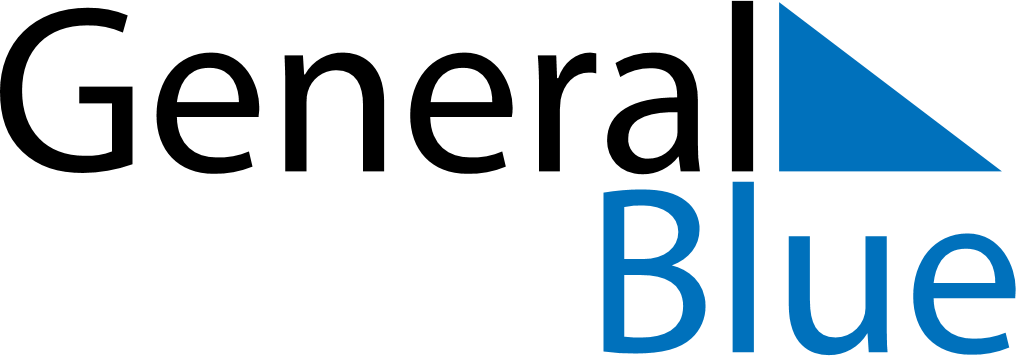 December 2026December 2026December 2026VenezuelaVenezuelaMONTUEWEDTHUFRISATSUN12345678910111213Immaculate ConceptionVenezuelan Air Force Day1415161718192021222324252627Christmas EveChristmas Day28293031New Year’s Eve